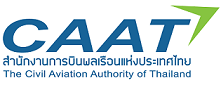 Aeronautical Information Product – ROM Report FormAeronautical Information Product – ROM Report FormAeronautical Information Product – ROM Report FormAeronautical Information Product – ROM Report FormReport numberDate: Record byDESCRIPTIONDESCRIPTIONDESCRIPTIONDESCRIPTIONAERONAUTICAL INFORMATION PRODUCTCOMMENT WITH REFERENCE………………………………………………(……………………………………………………)………………………………………………(……………………………………………………)………………………………………………(……………………………………………………)………………………………………………(……………………………………………………)Aeronautical Information Product – ROM Report FormAeronautical Information Product – ROM Report FormAeronautical Information Product – ROM Report FormReport numberDate: AIS ProviderAIS ProviderAIS ProviderAction plan Action plan Timeline                                ………………………………………………                                ………………………………………………                              (……………..…………………………………………)                              (……………..…………………………………………)